ПРИЛОЖЕНИЕ № 47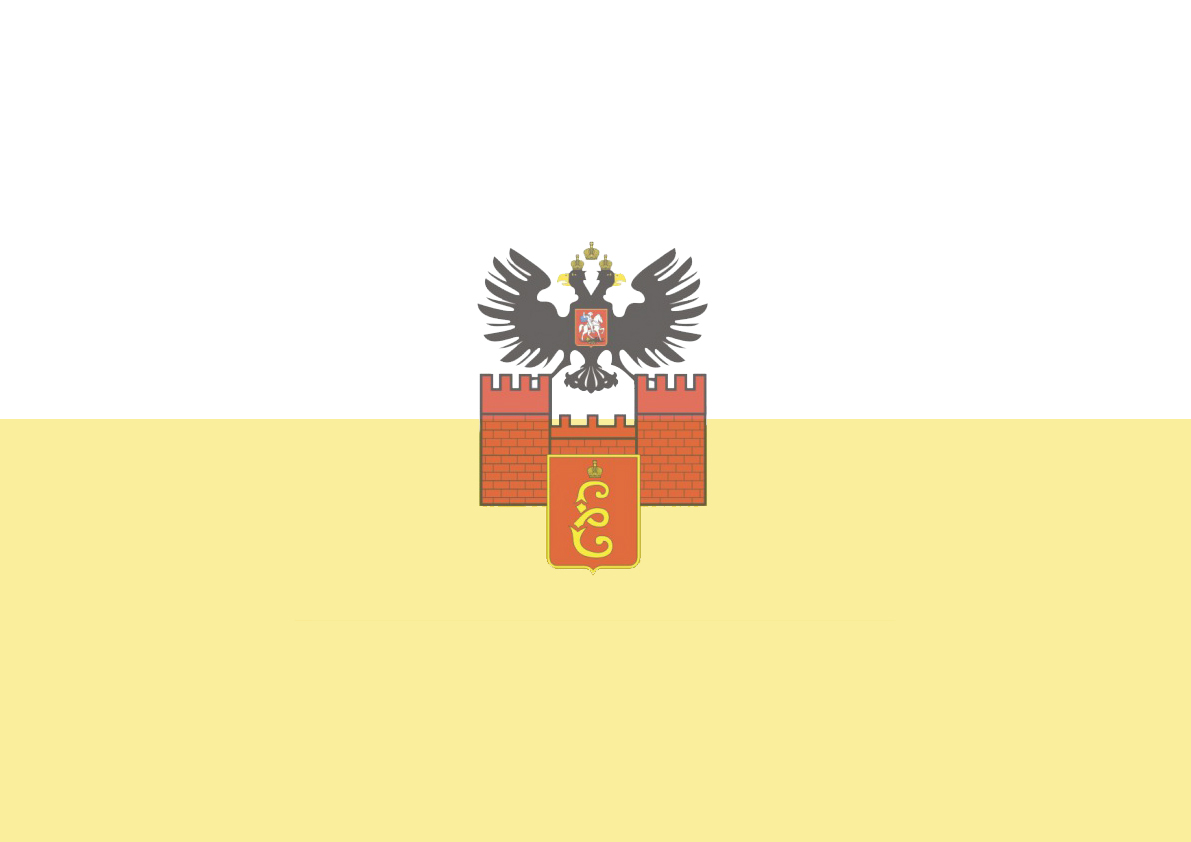 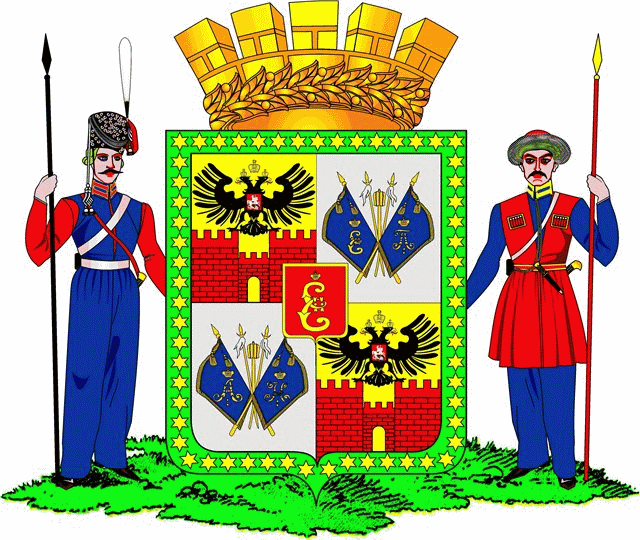 к решению городской Думы Краснодараот__________________№_____________АДМИНИСТРАЦИЯ МУНИЦИПАЛЬНОГО ОБРАЗОВАНИЯ ГОРОД КРАСНОДАРСхема размещения рекламных конструкцийна земельных участках, находящихся в муниципальной собственности муниципального образования город Краснодар или государственная собственность на которые не разграничена (по улице Бородинской)2013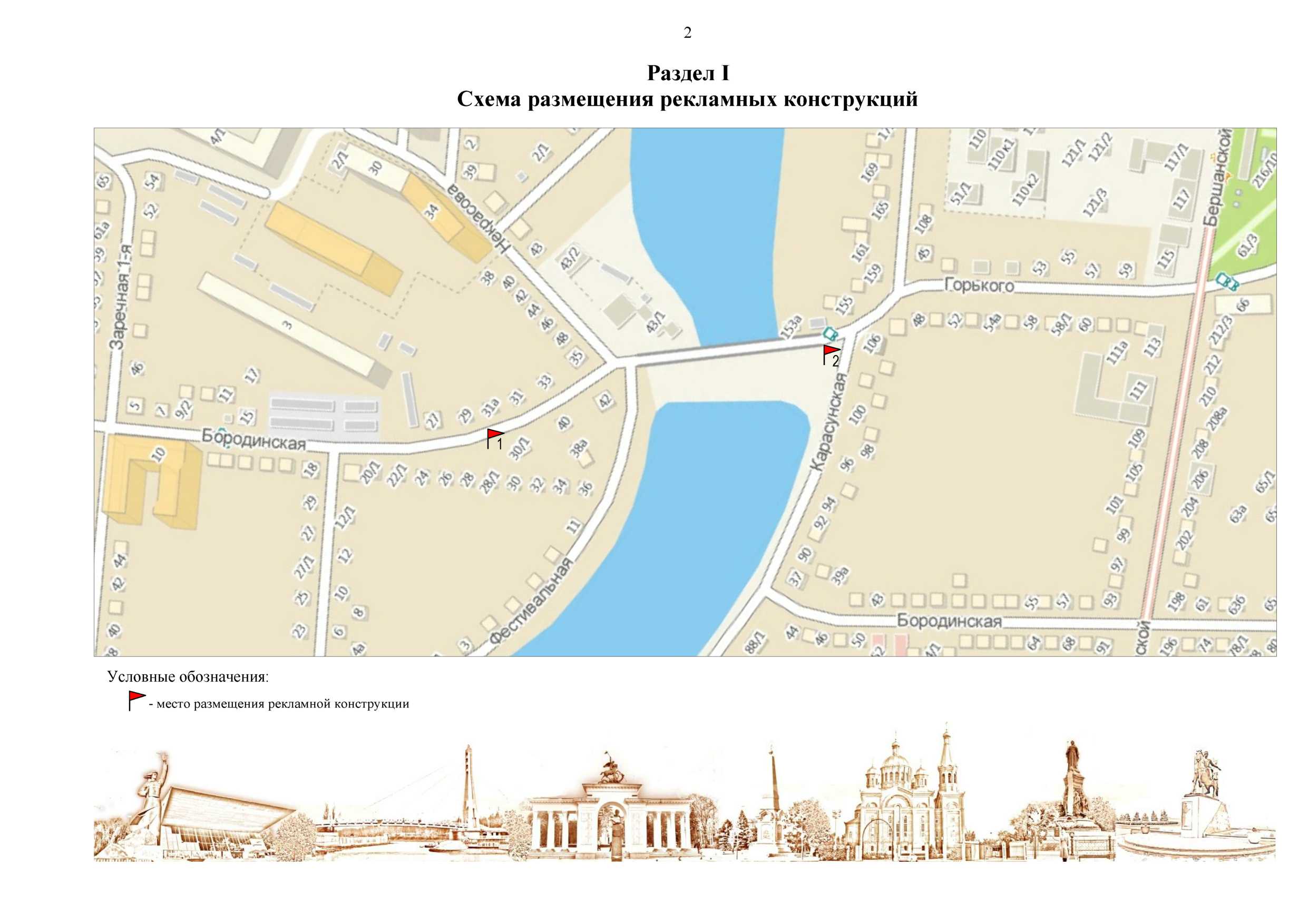 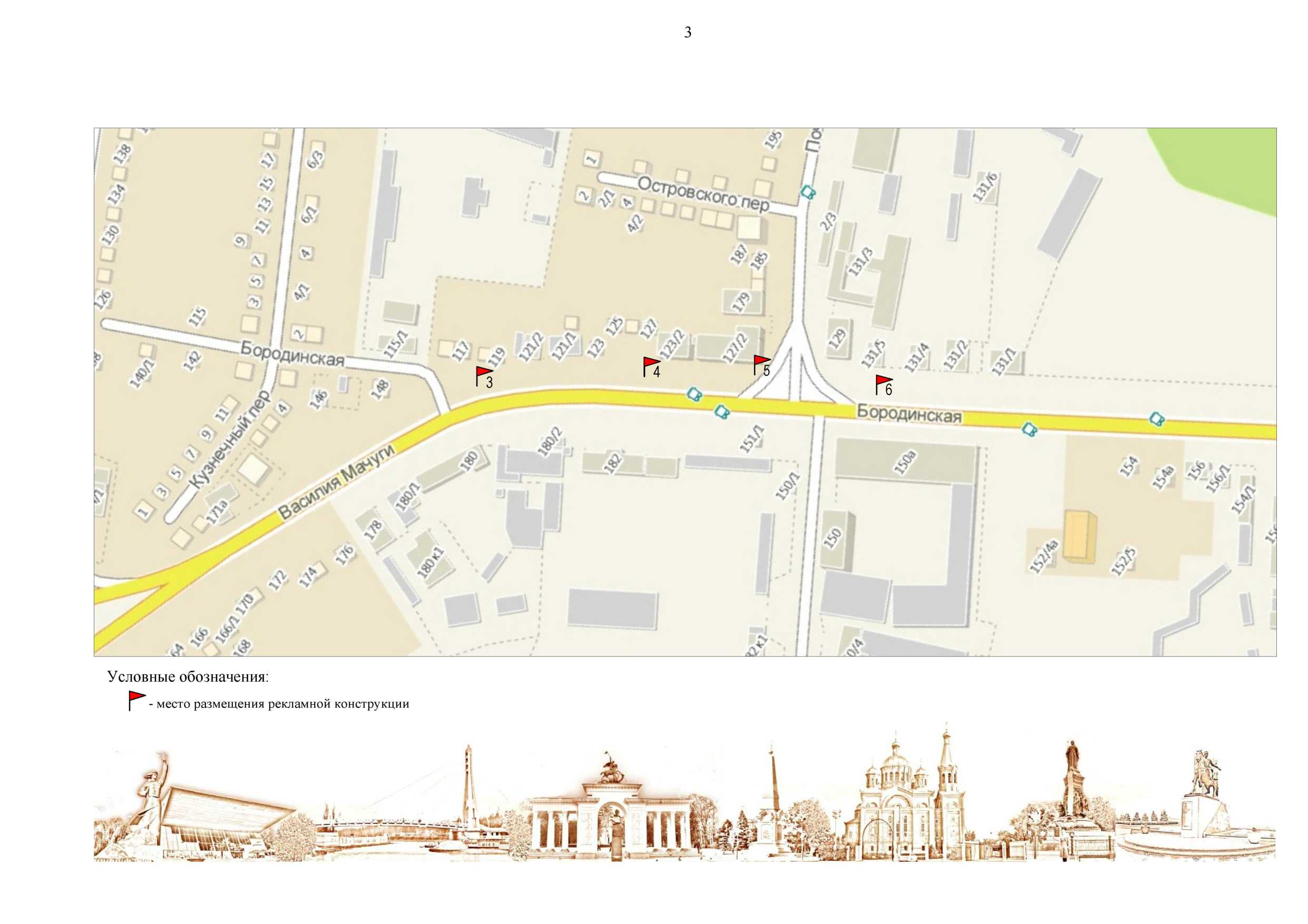 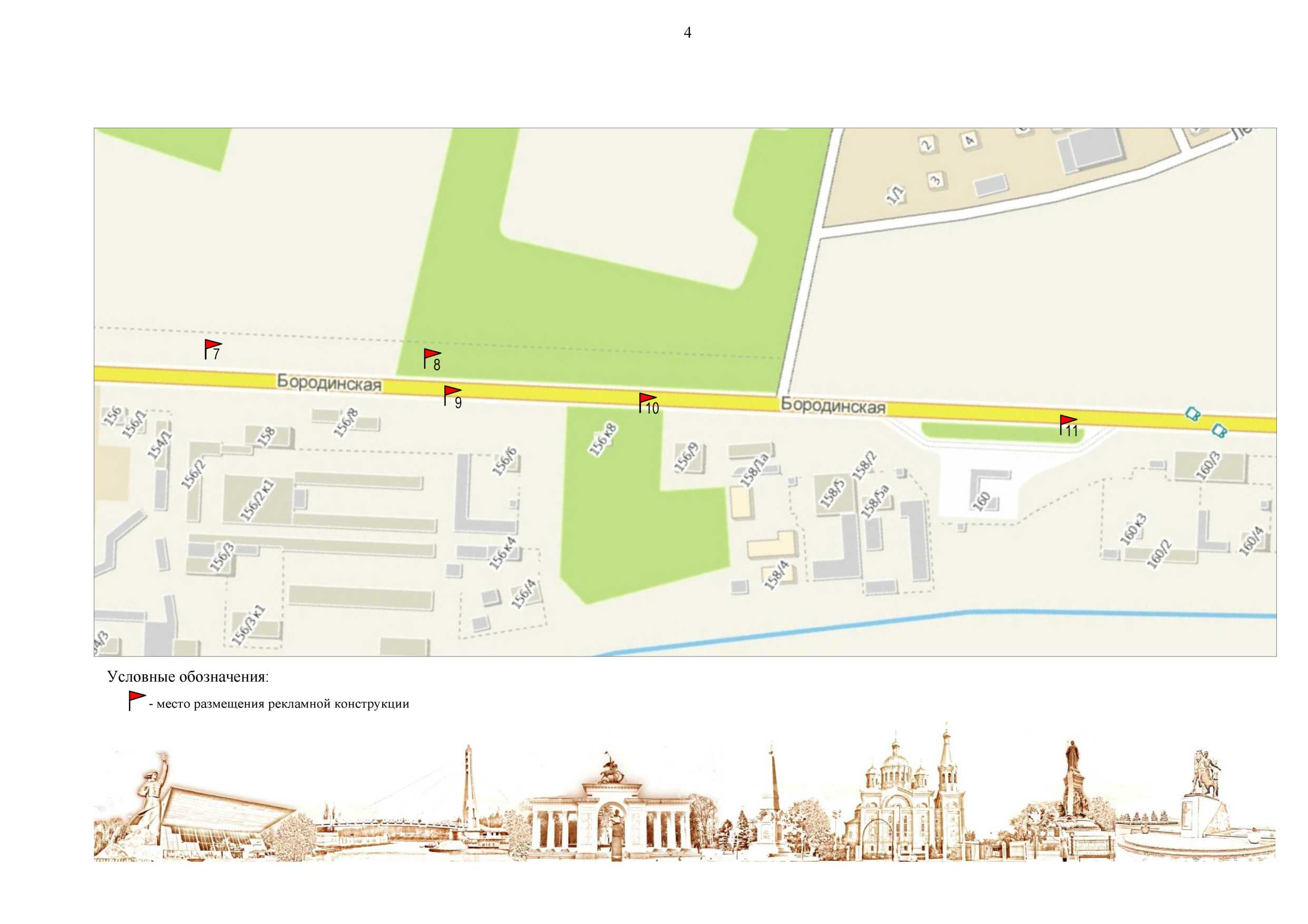 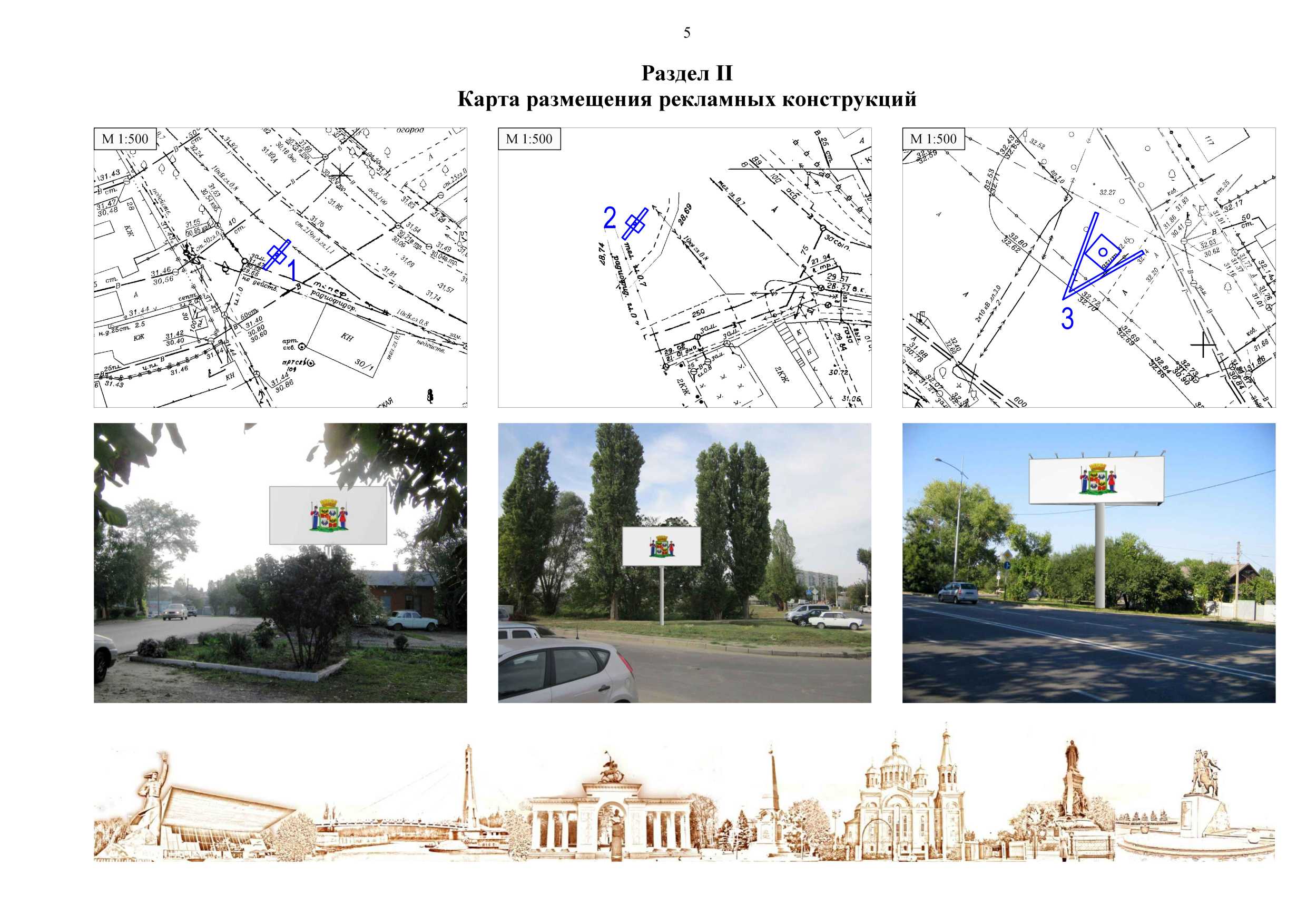 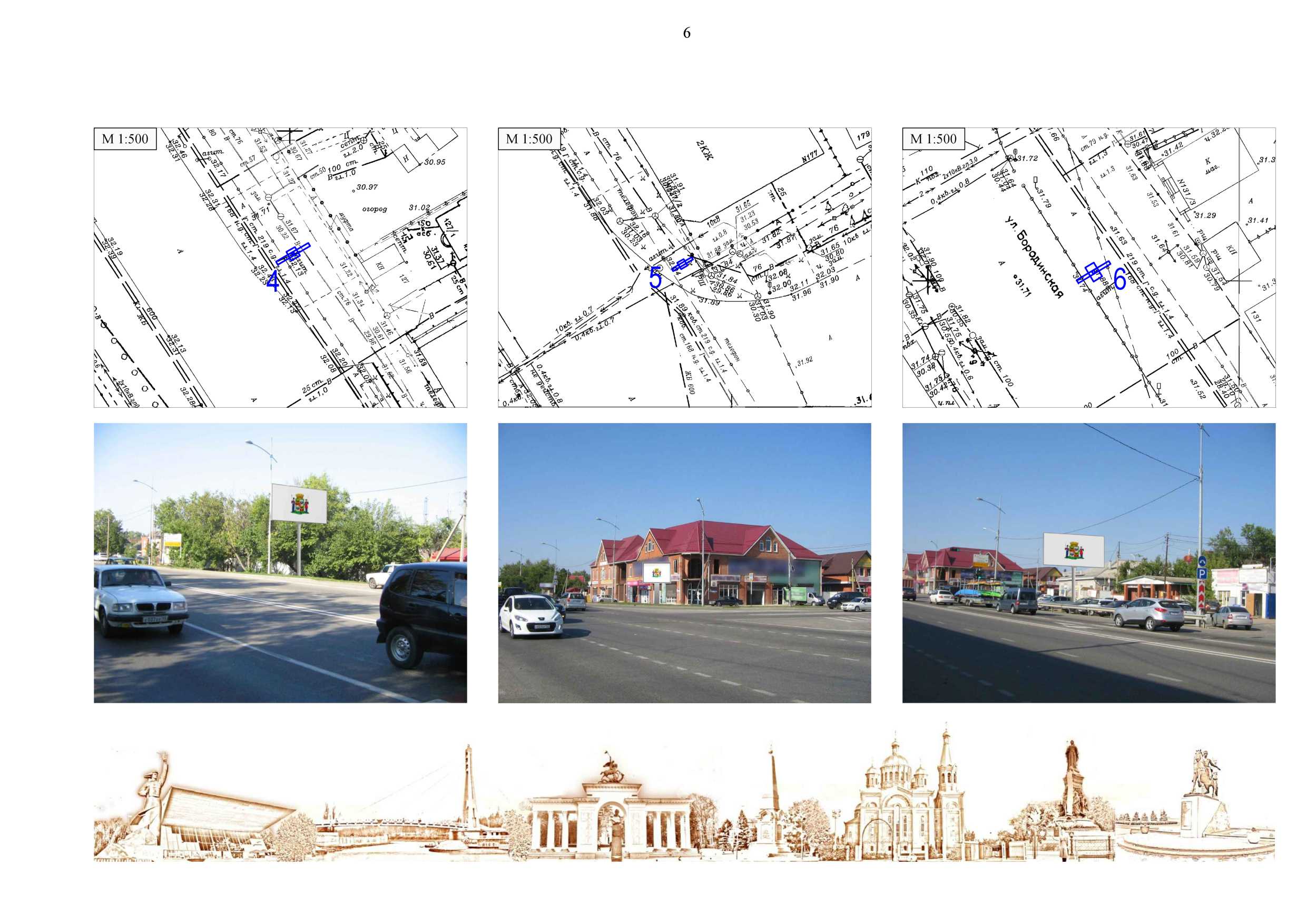 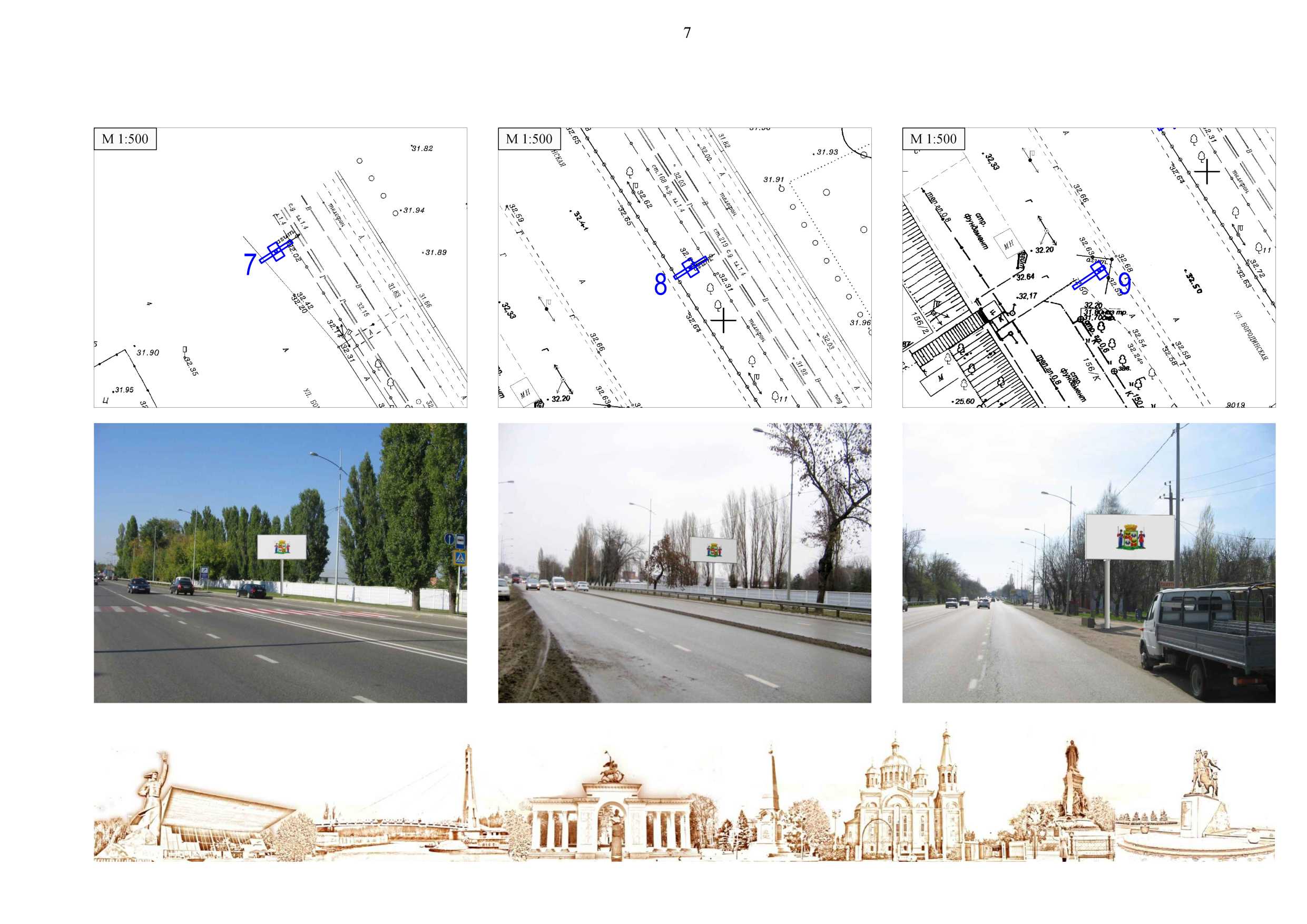 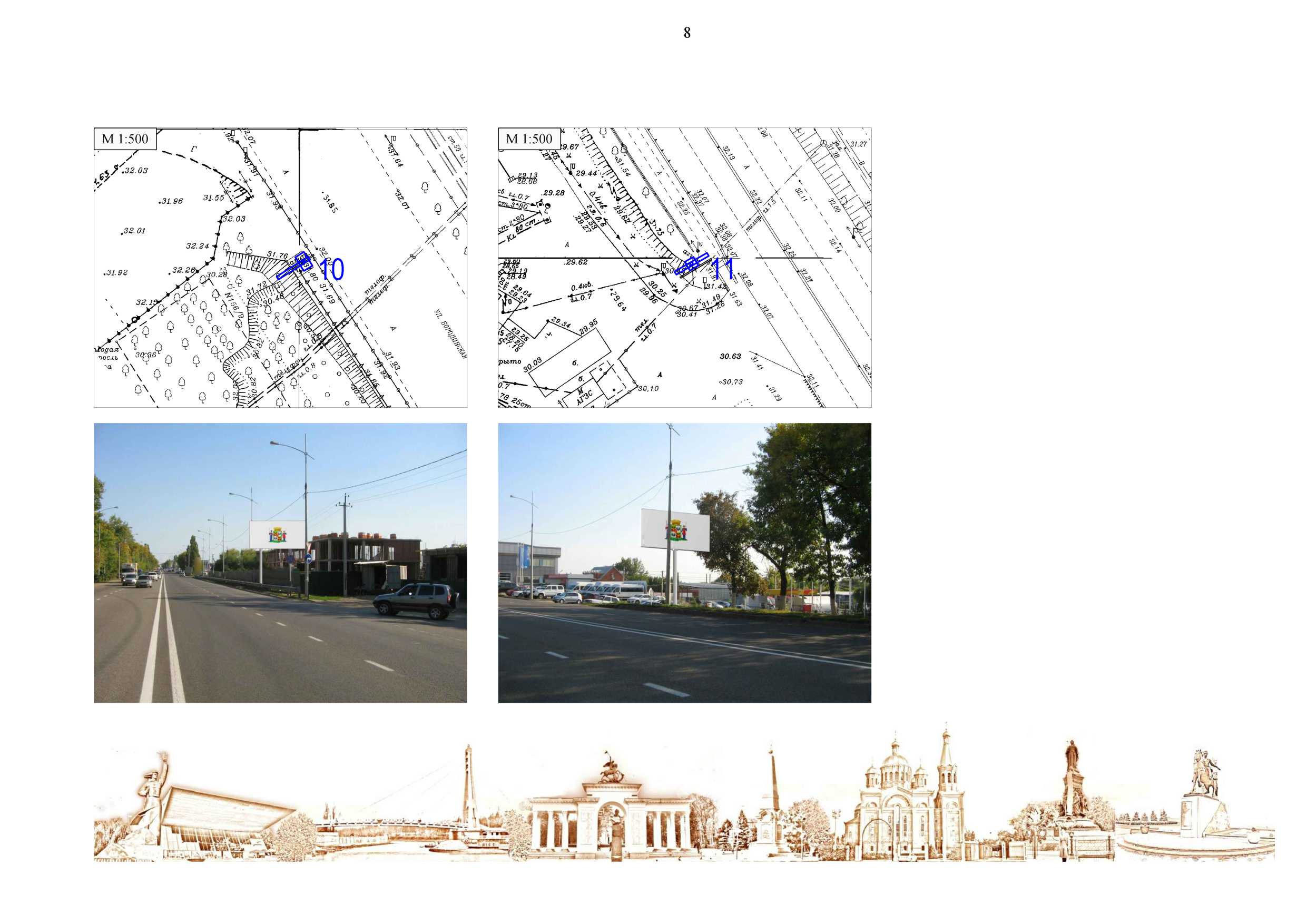 Раздел IIIТипы и виды рекламных конструкцийСити-борд – рекламная конструкция среднего формата с внутренним подсветом, имеющая одну или две поверхности для размещения рекламы, размер каждой из которых составляет 3,7 х 2,7 м, состоящая из фундамента, каркаса, опоры и информационного поля. Площадь информационного поля рекламной конструкции определяется общей площадью его внешних поверхностей. Сити-борд предназначен для размещения рекламы, социальной рекламы и праздничной информации. Информация на рекламных конструкциях должна размещаться с соблюдением требований законодательства о государственном языке Российской Федерации. Сити-борд должен иметь маркировку с указанием владельца, номера его телефона, номера и даты разрешения на установку и эксплуатацию рекламной конструкции. Конструктивные элементы жёсткости и крепления (болтовые соединения, элементы опор, технологические косынки и т.п.) рекламных конструкций должны быть закрыты декоративными элементами. Каркасная рама должна закрывать пространство между рекламными поверхностями. Опорная стойка прямоугольной формы должна быть декоративно облицована конструкционными алюминиевыми профилями или пластиковыми профилями. В качестве заполнения створной рамы используется стекло каленое или клееное оргстекло толщиной 8 мм. Сити-борд, выполненный в одностороннем варианте, должны иметь декоративно оформленную обратную сторону. В случаях установки рекламной конструкции без заглубления фундамента, такой фундамент должен быть закрыт декоративными элементами. 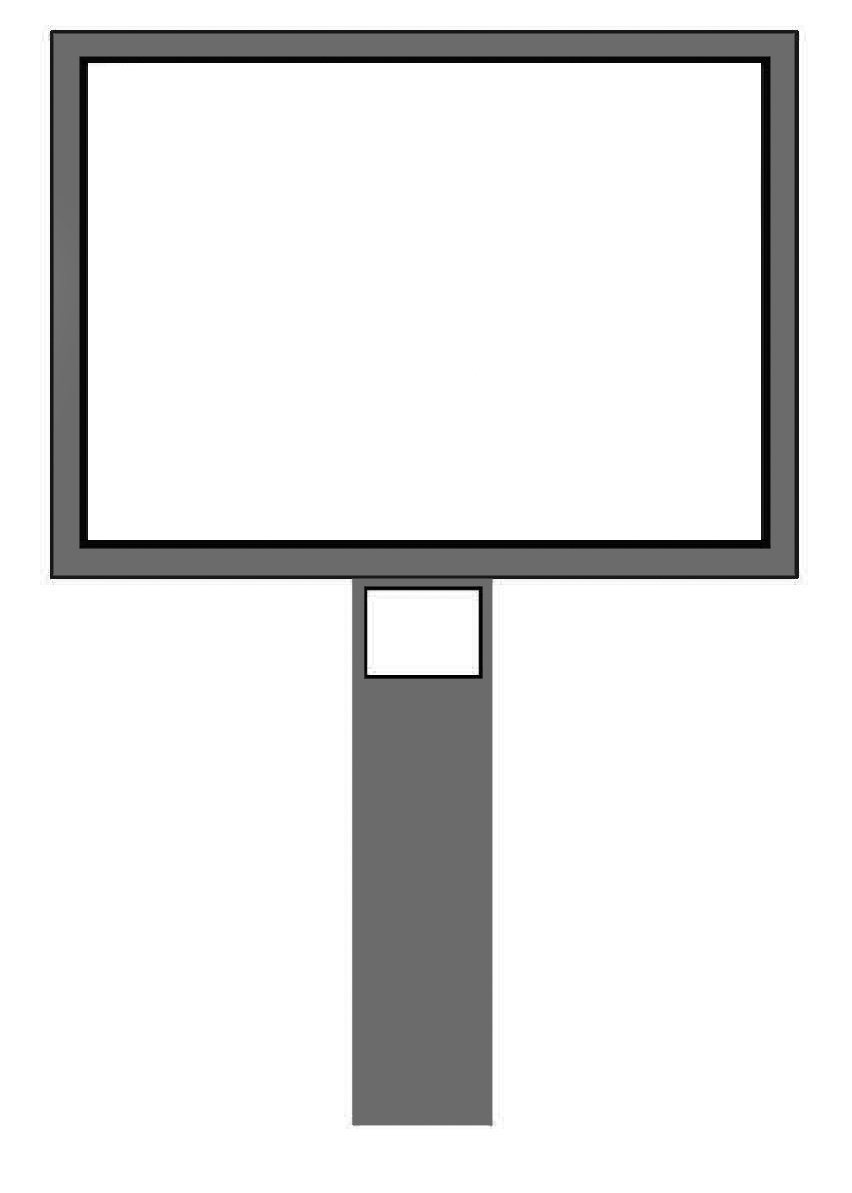 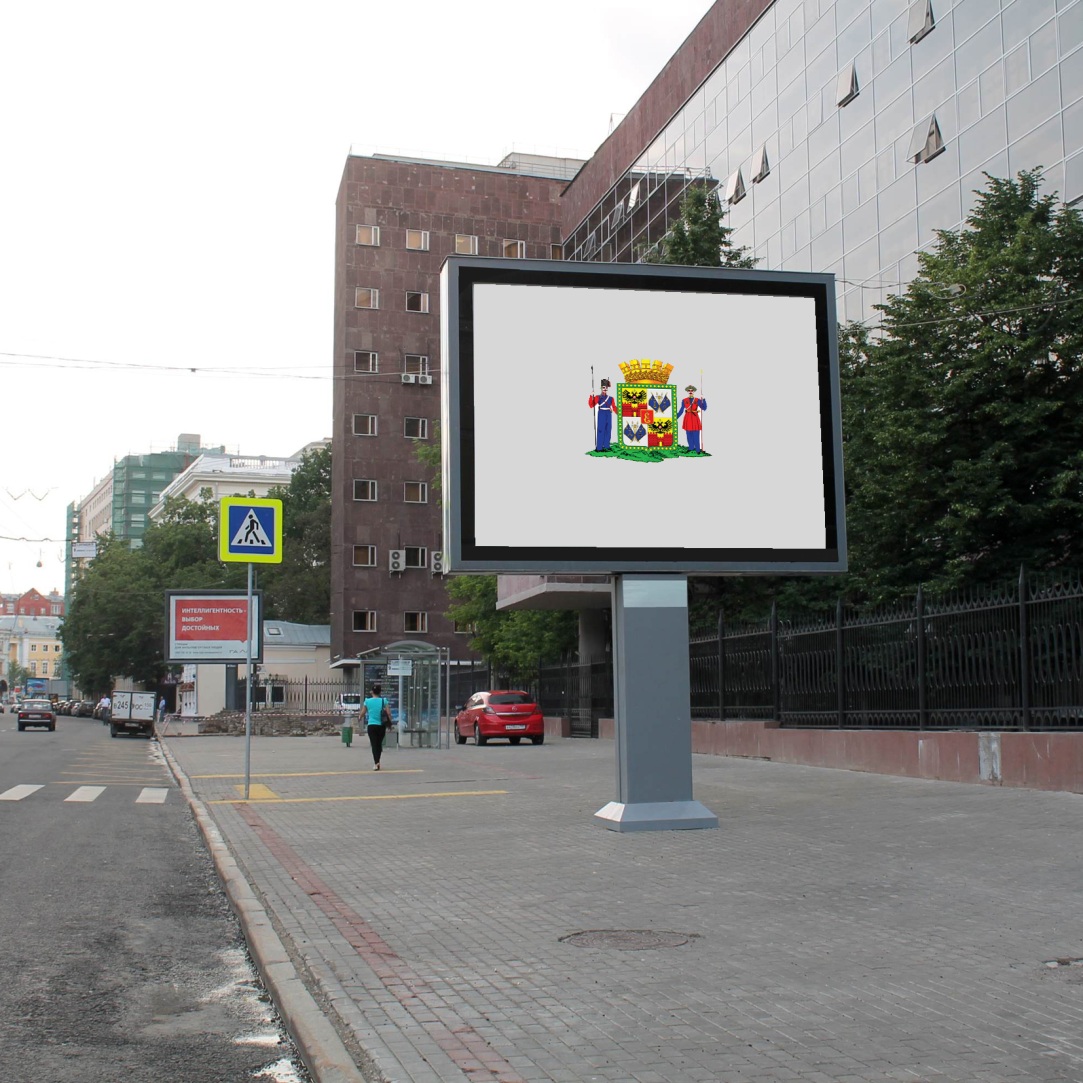 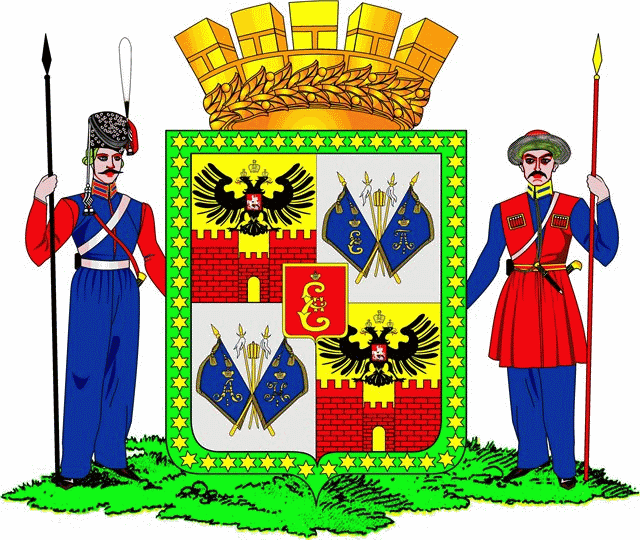 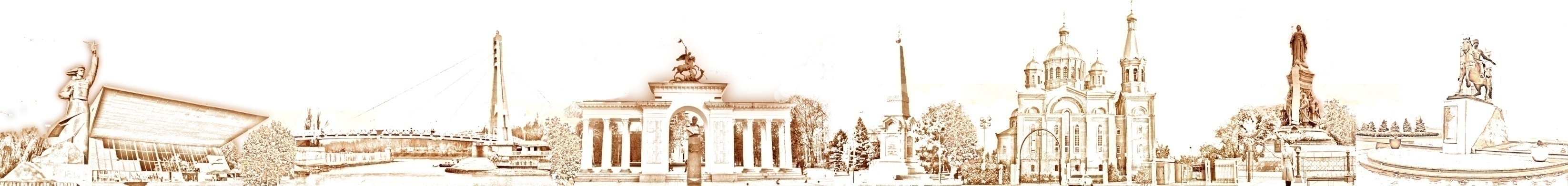 Щит 6 х 3 м - рекламная конструкция среднего формата, имеющая одну или две внешние поверхности (информационное поле) размером 6 х 3 м, специально предназначенные для размещения рекламы, оборудованная внешним подсветом, состоящая из фундамента, каркаса, опоры и информационного поля. Площадь информационного поля рекламной конструкции определяется общей площадью его внешних поверхностей. Щит 6 х 3 м предназначен для размещения рекламы, социальной рекламы и праздничной информации. Информация на рекламных конструкциях должна размещаться с соблюдением требований законодательства о государственном языке Российской Федерации.  Щит 6 х 3 м должен иметь маркировку с указанием владельца, номера его телефона, номера и даты разрешения на установку и эксплуатацию рекламной конструкции. Конструктивные элементы жёсткости и крепления (болтовые соединения, элементы опор, технологические косынки и т.п.) рекламной конструкции должны быть закрыты декоративными элементами. Каркасная рама должна закрывать пространство между рекламными поверхностями. Внешняя поверхность должна иметь декоративное обрамление вокруг информационного поля. Щит, выполненный в одностороннем варианте, должен иметь декоративно оформленную обратную сторону. В случаях установки рекламной конструкции без заглубления фундамента, такой фундамент должен быть закрыт декоративными элементами. 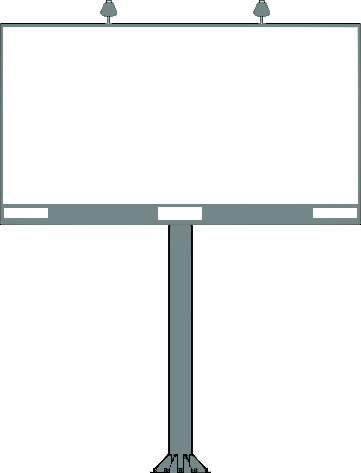 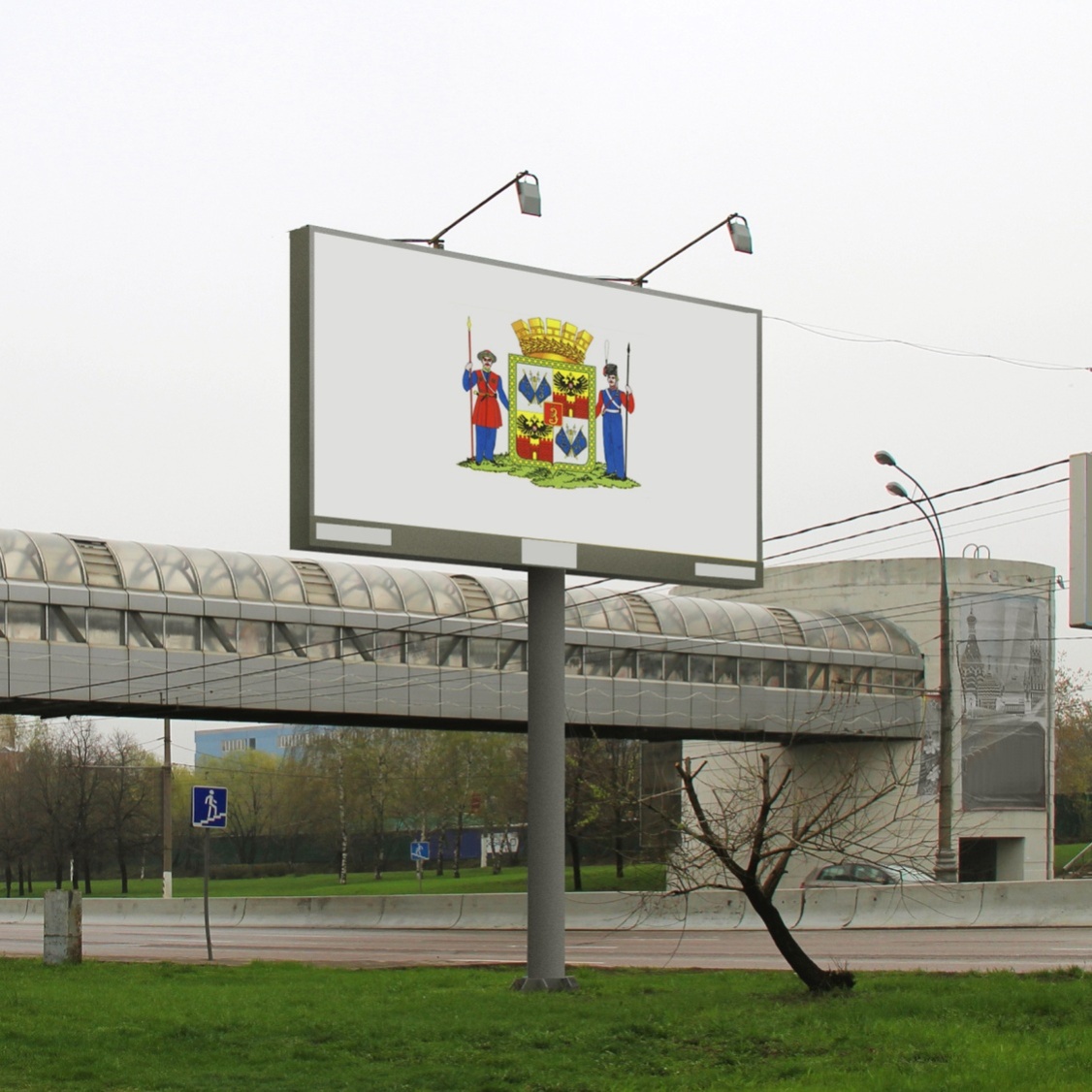         Суперсайт – рекламная конструкция большого формата, имеющая не более трёх внешних поверхностей, специально предназначенных для размещения рекламы, размер каждой из которых может составлять 15 х 5 м, 12 х 4 м, или 12 х 5 м, оборудованная подсветом, состоящая из фундамента, каркаса, опоры и информационного поля. Площадь информационного поля рекламной конструкции определяется общей площадью его внешних поверхностей. Суперсайт предназначен для размещения рекламы, социальной рекламы и праздничной информации. Информация на рекламных конструкциях должна размещаться с соблюдением требований законодательства о государственном языке Российской Федерации. Суперсайт должен иметь маркировку с указанием владельца, номера его телефона, номера и даты разрешения на установку и эксплуатацию рекламной конструкции. Конструктивные элементы жёсткости и крепления (болтовые соединения, элементы опор, технологические косынки и т.п.) рекламной конструкции должны быть закрыты декоративными элементами. Каркасная рама должна закрывать пространство между рекламными поверхностями. Внешняя поверхность должна иметь декоративное обрамление вокруг информационного поля. В случаях установки рекламной конструкции без заглубления фундамента, такой фундамент должен быть закрыт декоративными элементами.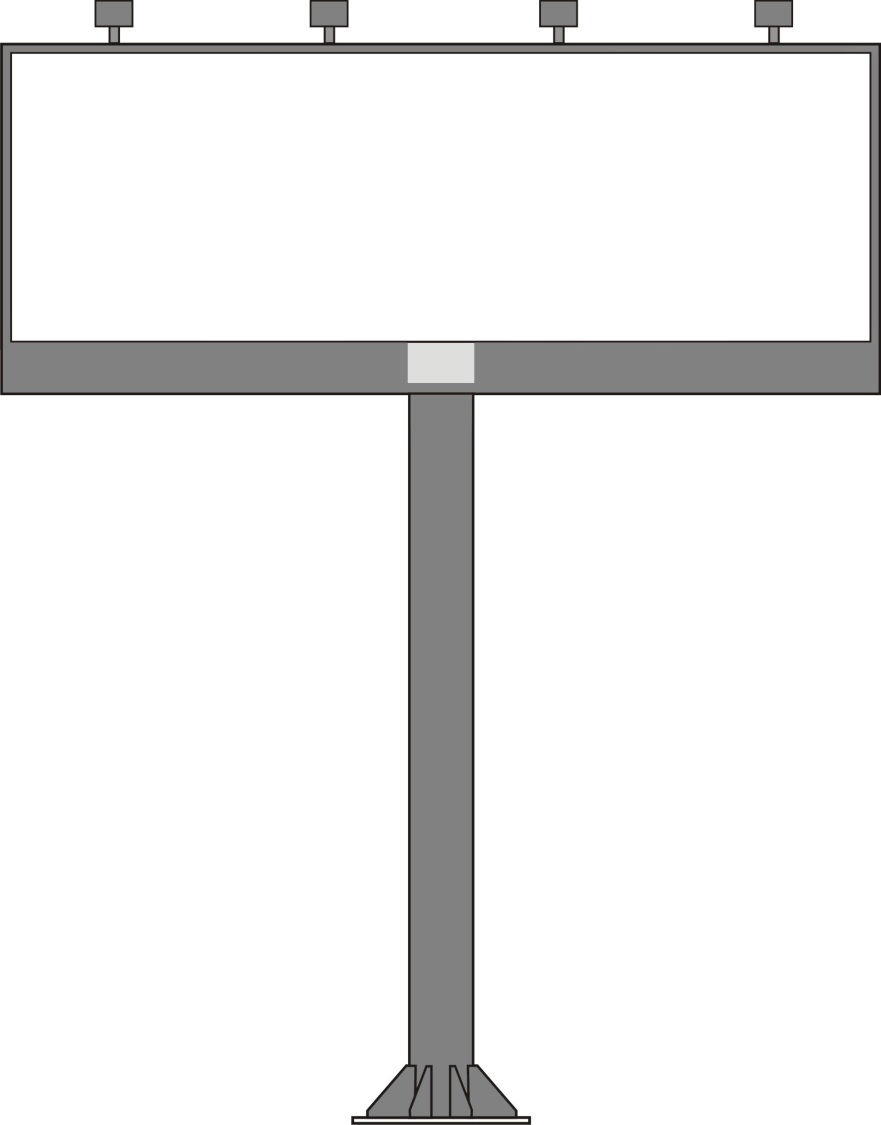 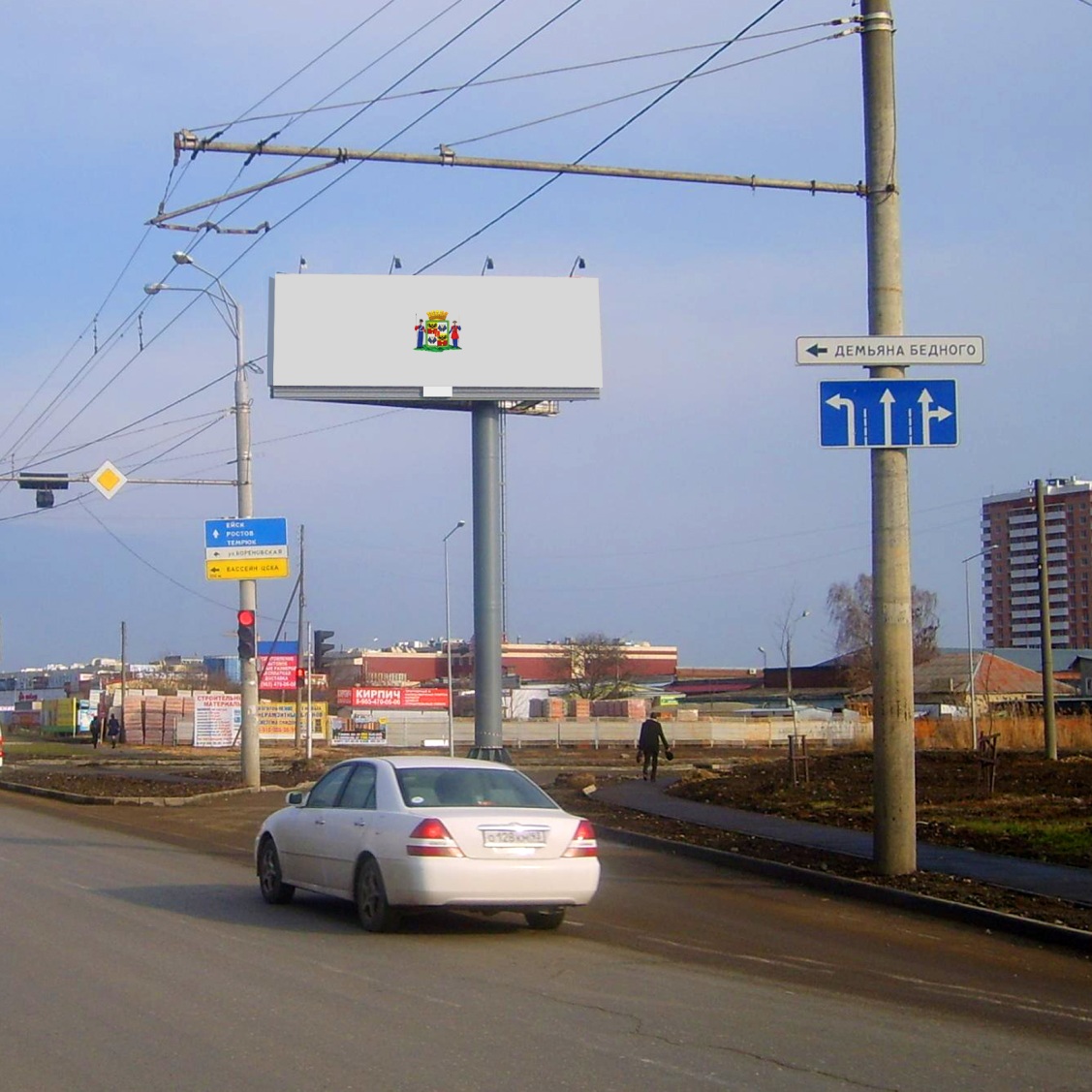 Раздел IVПеречень рекламных конструкций по ул. БородинскойРаздел VТехнические характеристики рекламных конструкцийСити-борд - рекламная конструкция должна быть спроектирована, изготовлена и установлена в соответствии с требованиями строительных норм и правил, правил устройства электроустановок, технических регламентов, санитарных норм и правил (в том числе требований к освещённости, электромагнитному излучению и пр.), с требованиями пожарной безопасности, законодательства Российской Федерации об объектах культурного наследия (памятниках истории и культуры) народов Российской Федерации, их охране и использовании и других нормативных актов, содержащих требования к рекламным конструкциям.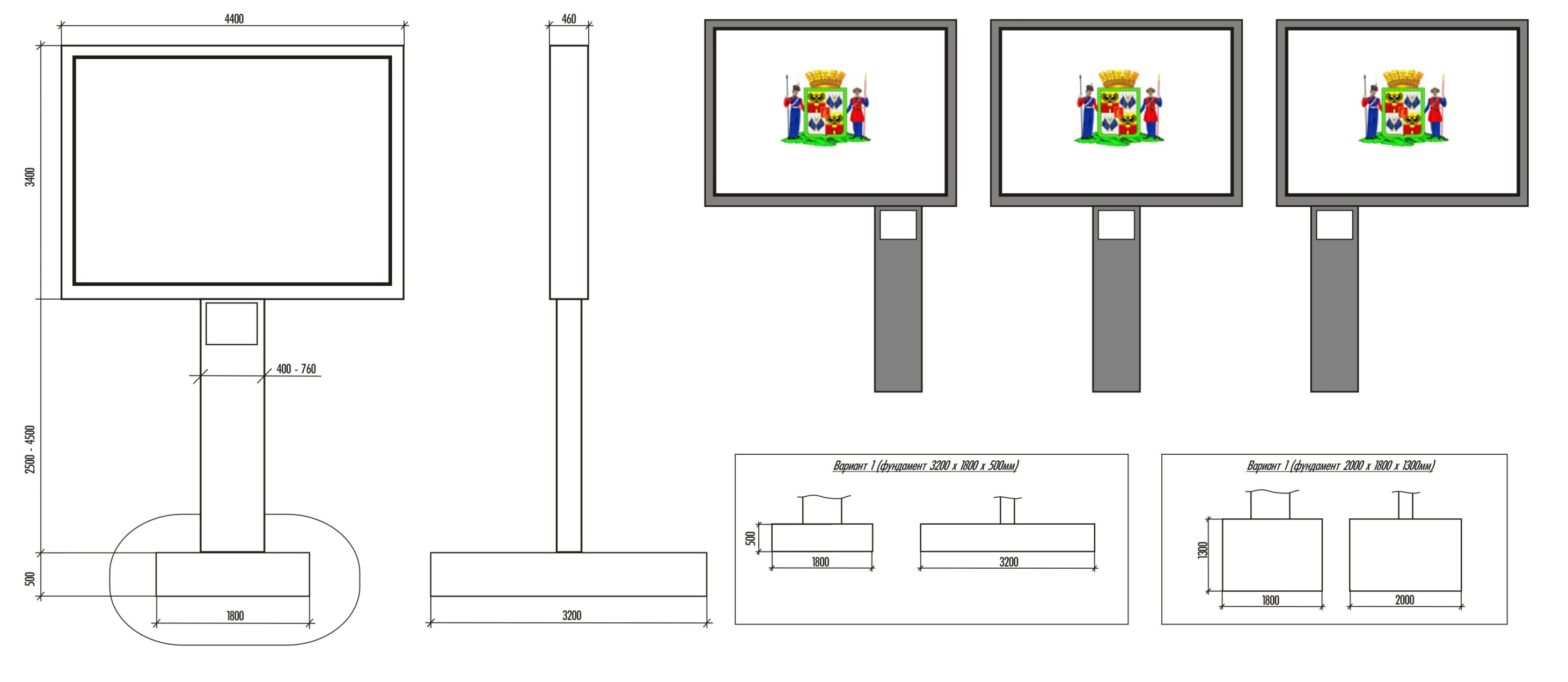 Размеры фундаментов ориентировочные, могут меняться в зависимости от проектной документации рекламной конструкции.Общие требования и характеристики.Для размещения сити-борда разрабатывается проектная документация с целью обеспечения безопасности при ее установке, монтаже и эксплуатации. 	В основе сити-борда лежит несущая стальная рама короба и опоры облицованная композитным материалом или конструкционными алюминиевыми профилями.           Расположение рекламного поля: горизонтальное.          Количество информационных полей: не более двух.          Количество опорных стоек: одна.	Рекламная конструкция ставится на заглублённом фундаменте (в случае невозможности установки рекламной конструкции на заглублённом фундаменте, допускается установка рекламной конструкции без заглубления фундамента). Информационная панель представляет собой металлическую раму, жёстко соединённую с опорной стойкой под прямым углом. 	Основной цвет рекламной конструкции: серый. Покрытие рекламной конструкции - порошковое напыление с антикоррозионными ингибиторами.	2. Размеры.	Размер информационного поля: 3700 х 2700 мм.          Внешний габарит рекламной панели: не более 4400 х 3400 мм.          Расстояние от нижнего края рекламной конструкции до уровня земли: от 2500 мм до 4500 мм.	Опорная стойка выполнена из прямоугольной профильной трубы (от 180 до 360 мм).	          Размер облицовки опорной стойки: 400 - 760 мм.	3. Подсвет рекламной конструкции.	Рекламная конструкция должна иметь внутренний подсвет.          4. Технология замены изображения.          Размещение бумажного постера или винилового полотна.	5. Доведение до потребителя рекламных сообщений.	Доведение до потребителя рекламных сообщений на сити-бордах может производиться:	с помощью неподвижных полиграфических постеров;	с помощью демонстрации постеров на динамических системах смены изображений (роллерных системах), обеспечивающих последовательную прокрутку плакатов.Щит 6 х 3 м – рекламная конструкция должна быть спроектирована, изготовлена и установлена в соответствии с требованиями строительных норм и правил, правил устройства электроустановок, технических регламентов, санитарных норм и правил (в том числе требований к освещённости, электромагнитному излучению и пр.), с требованиями пожарной безопасности, законодательства Российской Федерации об объектах культурного наследия (памятниках истории и культуры) народов Российской Федерации, их охране и использовании и других нормативных актов, содержащих требования к рекламным конструкциям.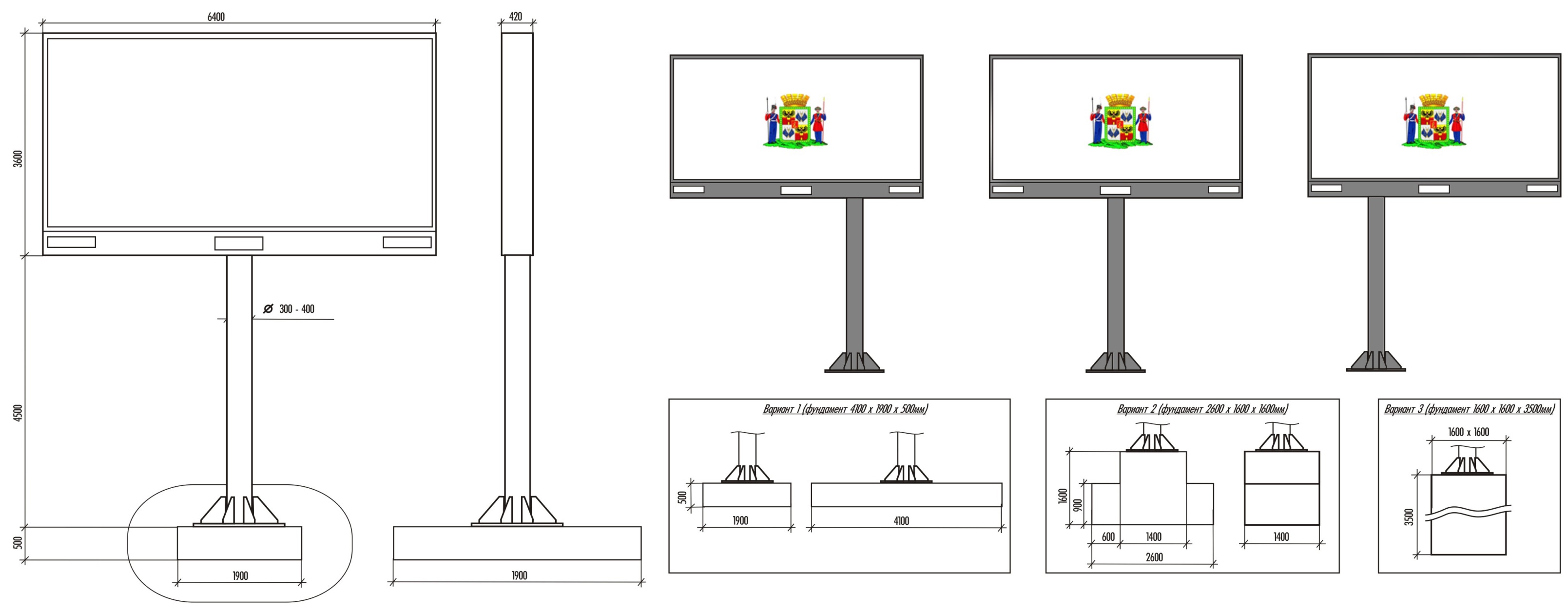 Размеры фундаментов ориентировочные, могут меняться в зависимости от проектной документации рекламной конструкции.Общие требования и характеристики.Для размещения щита 6 х 3 м разрабатывается проектная документация с целью обеспечения безопасности при её установке, монтаже и эксплуатации.В основе щита 6 х 3 м лежит металлическая конструкция.Расположение рекламного поля: горизонтальное.Количество информационных полей: не более двух.Количество опорных стоек: одна.Рекламная конструкция ставится на заглублённом фундаменте (в случае невозможности установки рекламной конструкции на заглублённом фундаменте, допускается установка рекламной конструкции без заглубления фундамента). Информационная панель представляет собой металлическую раму, жёстко соединённую с опорной стойкой под прямым углом. Рекламное поле изготавливается из оцинкованных панелей, либо влагостойкой фанеры, для вариантов статичного исполнения. 	Основной цвет рекламной конструкции: серый. Покрытие рекламной конструкции - порошковое напыление с антикоррозионными ингибиторами.	2. Размеры.	Размер информационного поля: 6000 х 3000 мм.          Внешний габарит рекламной панели: не более 6400 х 3600 мм.          Расстояние от нижнего края рекламной конструкции до уровня земли: не менее 4500 мм.	Опорная стойка выполнена из круглой профильной трубы (диаметр от 300 до 400 мм) или прямоугольной профильной трубы (от 300 до 400 мм).	3. Подсвет рекламной конструкции.	Рекламная конструкция должна иметь внешний подсвет.          4. Технология замены изображения.          Размещение бумажного постера или винилового полотна.	5. Доведение до потребителя рекламы и информации.	Доведение до потребителя рекламных сообщений на щитах 6 х 3 м может производиться:с помощью неподвижных полиграфических постеров;с помощью демонстрации постеров на динамических системах смены изображений (роллерных системах или системах поворотных панелей – призматронах и др.).Суперсайт – рекламная конструкция должна быть спроектирована, изготовлена и установлена в соответствии с требованиями строительных норм и правил, правил устройства электроустановок, технических регламентов, санитарных норм и правил (в том числе требований к освещённости, электромагнитному излучению и пр.), с требованиями пожарной безопасности, законодательства Российской Федерации об объектах культурного наследия (памятниках истории и культуры) народов Российской Федерации, их охране и использовании и других нормативных актов, содержащих требования к рекламным конструкциям.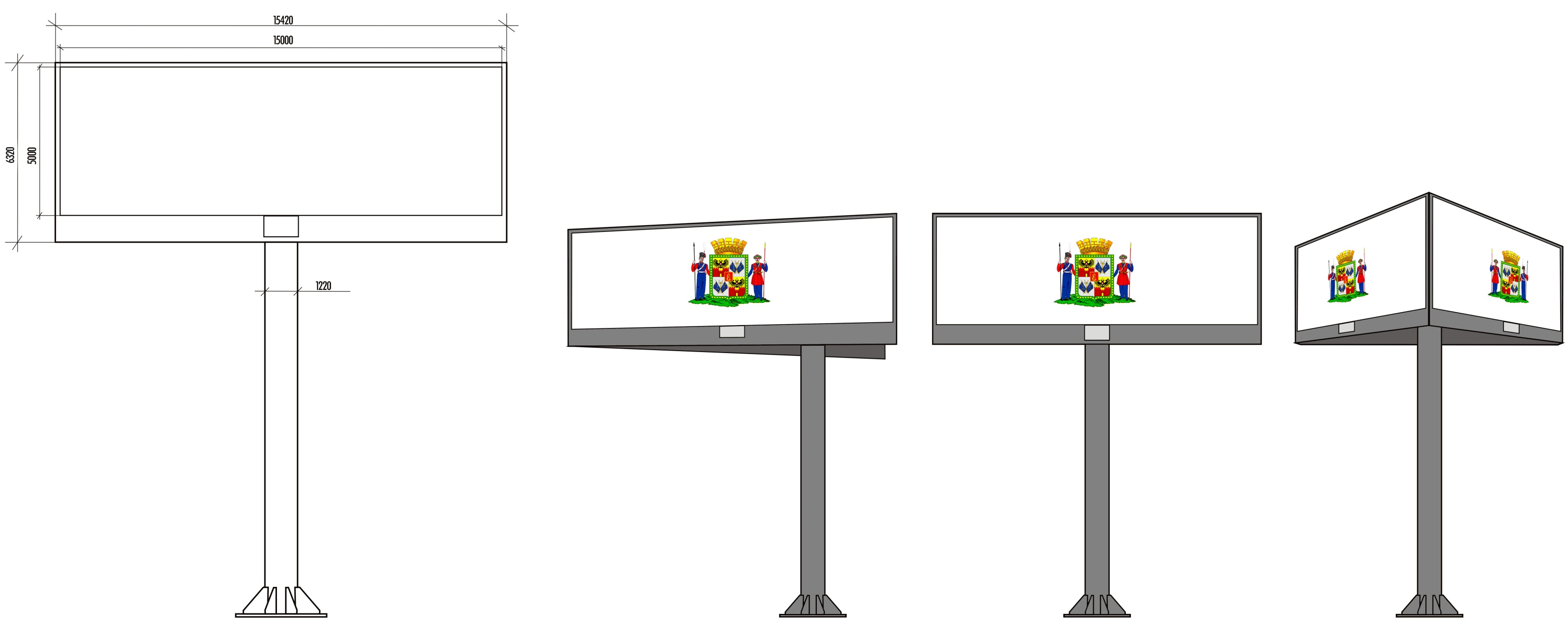 1. Общие требования и характеристики.	Для размещения суперсайта разрабатывается проектная документация с целью обеспечения безопасности при установке, монтаже и эксплуатации.           В основе суперсайта лежит металлическая конструкция.           Расположение рекламного поля: горизонтальное.          Количество информационных полей: не более трех.          Количество опорных стоек: одна.Рекламная конструкция ставится на заглублённом фундаменте (в случае невозможности установки рекламной конструкции на заглублённом фундаменте, допускается установка рекламной конструкции без заглубления фундамента). Информационная панель представляет собой металлическую раму, жёстко соединённую с опорной стойкой под прямым углом. Рекламное поле изготавливается из оцинкованных панелей. 	Основной цвет рекламной конструкции: серый. Покрытие рекламной конструкции - порошковое напыление с антикоррозионными ингибиторами.	2. Размеры.	Размер информационного поля: 15000 х 5000 мм.          Внешний габарит рекламной панели: не более 15420 х 6320 мм.	Расстояние между информационным полем и уровнем земли: согласно проектной документации, но не менее 5000 мм.	Диаметр опорной стойки: согласно проектной документации, но не менее 800 мм.	3. Подсвет рекламной конструкции.	Рекламная конструкция должна иметь внешний подсвет.4. Технология замены изображения:          Размещение бумажного постера или винилового полотна.	5. Доведение до потребителя рекламных сообщений.	Доведение до потребителя рекламных сообщений на суперсайтах может производиться:	с помощью неподвижных полиграфических постеров;	с помощью демонстрации постеров на динамических системах смены изображений (роллерных системах или системах поворотных панелей – призматронах и др.).№ п/пТип и вид рекламной конструкцииКоличество сторонПлощадь информационного поля, кв.мАдрес рекламной конструкцииСпособ доведения до потребителя рекламных сообщенийПобедитель1.Щит 6 х 3 м236ул. Бородинская (рядом с № 30)НеподвижныйООО «Арт Сайд»2.Щит 6 х 3 м236ул. Бородинская (пересечение с ул. Карасунской)НеподвижныйООО «Конкорд»3.Суперсайт 15 х 5 м2150ул. Бородинская (рядом с № 117)НеподвижныйООО «Арт Сайд»4.Щит 6 х 3 м236ул. Бородинская (рядом с № 125)ПризматронООО «Арт Сайд»5.Сити-борд219,98ул. Бородинская (рядом с № 127/2)Роллерная системаООО «Арт Сайд»6.Щит 6 х 3 м236ул. Бородинская (рядом с № 131/3)Призматрон + неподвижныйООО «Конкорд»7.Щит 6 х 3 м236ул. Бородинская (напротив № 158)НеподвижныйООО «Гэллери-Сервис»8.Щит 6 х 3 м236ул. Бородинская (напротив № 156/11)НеподвижныйООО «Конкорд»9.Щит 6 х 3 м236ул. Бородинская (рядом с № 156/11)НеподвижныйООО «Конкорд»10.Щит 6 х 3 м236ул. Бородинская (рядом с № 156/9)НеподвижныйООО «Медиатрон»11.Щит 6 х 3 м236ул. Бородинская (рядом с № 160)НеподвижныйООО «Арт Сайд»